                                                                                  F/I/4.2/03/01 – wyd. 7 z dn. 12.04.2016 r.          Podstawa prawna:1.Ustawa Prawo o aktach stanu cywilnego z dn. 28 listopada 2014 r.- art. 762.Kodeks rodzinny i opiekuńczy z dn. z dn.25 lutego 1964 r.- art. 1§2, art. 413. Ustawa  o płacie skarbowej z dn. 16 listopada 2006 r.4. Konkordat z dn. 28.07.1993 r.-art.105.Rozporządzenie Ministra Finansów z dn. 28 września 2007 r. w sprawie zapłaty opłaty skarbowej I Wymagane dokumenty1.Dowody osobiste osób zamierzających zawrzeć związek małżeński-do wgląduW przypadku, gdy jedna z osób jest cudzoziemcem:Odpis aktu urodzenia wraz z tłumaczeniem dokonanym przez tłumacza przysięgłegoDokument stwierdzający, że zgodnie z właściwym prawem może zawrzeć małżeństwoDokument tożsamości (paszport, karta stałego pobytu, ważna wiza lub inny dokument uprawniający do pobytu w Polsce)-do wgląduII OpłatyOpłata skarbowa za sporządzenie aktu małżeństwa-84 złOpłatę należy wnieść w Kasie Urzędu Miejskiego w Płońsku - parter budynku, kasa czynna pon. od godz.8:00 –18:00 (przerwy 11:00 –11:30, 15:00 – 16:00) wt.- pt. od godz. 8:00 – 15:15 (przerwa 11:00 – 11:30) lub bezgotówkowo na konto Urzędu – nr rachunku 30 8230 0007 0004 5636 2000 0001 (Bank Spółdzielczy w Płońsku)Osoby zamierzające zawrzeć małżeństwo na terenie innego USC, opłatę uiszczają na konto gminy, na terenie której odbędzie się ślubIII Termin załatwienia sprawyNiezwłocznie                                                                                  F/I/4.2/03/01 – wyd. 7 z dn. 12.04.2016 r.          V Jednostka odpowiedzialnaUrząd Stanu Cywilnego, ul. Płocka 39, 09-100 Płońsk. pon. 8.00-18.00, wt.-pt. 8.00-16.00Przyjęcie dokumentów/Załatwienie sprawy:Urząd Stanu Cywilnego (wejście od ul.1 –ego Maja lub ul. ZWM)tel. 023 662 29 09e-mail: plonsk@plonsk.pl V Uwagi Zaświadczenie jest ważne przez 6 miesięcy od daty wystawienia.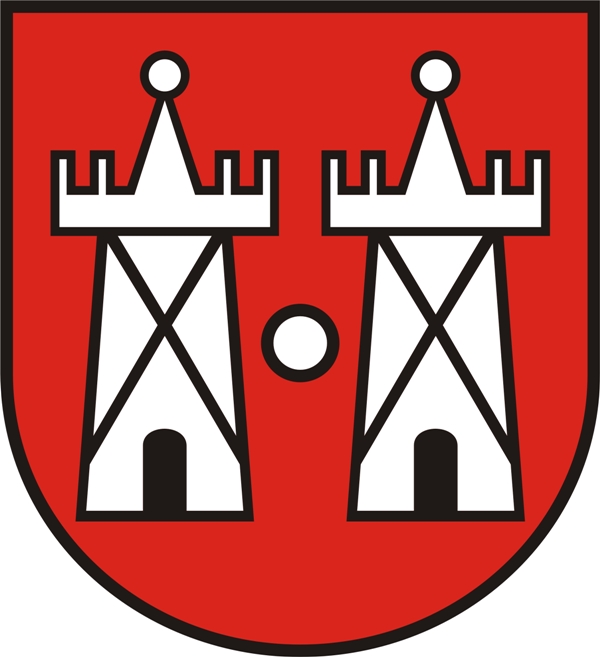 KARTA INFORMACYJNAUSC.K1KARTA INFORMACYJNAStrona 1 z 2ZAŚWIADCZENIE STWIERDZAJĄCE BRAK OKOLICZNOŚCI WYŁĄCZAJĄCYCH ZAWARCIE MAŁŻEŃSTWA PRZED DUCHOWNYM (ŚLUB KONKORDATOWY)Wydanie: 2ZAŚWIADCZENIE STWIERDZAJĄCE BRAK OKOLICZNOŚCI WYŁĄCZAJĄCYCH ZAWARCIE MAŁŻEŃSTWA PRZED DUCHOWNYM (ŚLUB KONKORDATOWY)Data wydania:12.09.2016 r.KARTA INFORMACYJNAUSC.K1KARTA INFORMACYJNAStrona 2 z 2ZAŚWIADCZENIE STWIERDZAJĄCE BRAK OKOLICZNOŚCI WYŁĄCZAJĄCYCH ZAWARCIE MAŁŻEŃSTWA PRZED DUCHOWNYM (ŚLUB KONKORDATOWY)Wydanie: 2ZAŚWIADCZENIE STWIERDZAJĄCE BRAK OKOLICZNOŚCI WYŁĄCZAJĄCYCH ZAWARCIE MAŁŻEŃSTWA PRZED DUCHOWNYM (ŚLUB KONKORDATOWY)Data wydania:12.09.2016 r.Opracowała/dataSprawdził/Zatwierdził/DataNr egz.B.Cywińska-Różycka,12.09.2016 r.	PodinspektorA.Szymańska, 13.09.2016 r.Z-ca kierownika